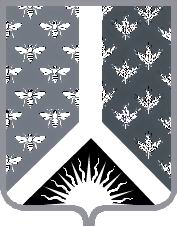  Кемеровская областьНовокузнецкий муниципальный районАдминистрация Новокузнецкого муниципального районаПОСТАНОВЛЕНИЕот 01.12.2020 № 216г. НовокузнецкО признании утратившими силу некоторых нормативных правовых актов администрации Новокузнецкого муниципального районаВ целях приведения муниципальных нормативных правовых актов в соответствие с действующим законодательством, руководствуясь статьей 40 Устава муниципального образования «Новокузнецкий муниципальный район»:Признать утратившими силу: Постановление администрации Новокузнецкого муниципального района от 27.09.2013 № 243 «Об утверждении Правил предоставления микрозаймов некоммерческой микрофинансовой организацией «Фонд содействия индивидуальному жилищному строительству Новокузнецкого муниципального района».Постановление администрации Новокузнецкого муниципального района от 01.07.2014 № 119 «О внесении изменений в Постановление администрации Новокузнецкого муниципального района от 27.09.2013 № 243 «Об утверждении Правил предоставления микрозаймов некоммерческой микрофинансовой организацией «Фонд содействия индивидуальному строительству Новокузнецкого муниципального района».Опубликовать настоящее постановление в Новокузнецкой районной газете «Сельские вести» и разместить на официальном сайте муниципального образования «Новокузнецкий муниципальный район» www.admnkr.ru в информационно-телекоммуникационной сети «Интернет».Настоящее постановление вступает в силу со дня, следующего за днем его официального опубликования.Контроль за исполнением настоящего постановления оставляю за собой.Исполняющий полномочия главы  Новокузнецкого муниципального района                   	                                      С.О. Милинис